KẾ HOẠCH  DẠY BỒI DƯỠNG HỌC SINH GIỎINĂM HỌC 2023 – 2024I. CÁC CĂN CỨ ĐỂ XÂY DỰNG KẾ HOẠCH- Căn cứ vào Hướng dẫn thực hiện nhiệm vụ giáo dục trung học năm học 2023 – 2024 của Bộ GD-ĐT, của Sở GD-ĐT tỉnh Quảng Nam.- Căn cứ vào kế hoạch thực hiện nhiệm vụ năm học 2023 – 2024  của Trường THPT Trần Hưng Đạo.Tổ Toán - Tin xây dựng kế hoạch bồi dưỡng học sinh giỏi 2023 – 2024 như sau:II. MỤC ĐÍCH YÊU CẦU:1. Mục đích - Tuyển chọn được đội tuyển học sinh giỏi có chất lượng và từng bước nâng cao kết quả các kỳ thi học sinh giỏi cấp tỉnh.- Nhằm bồi dưỡng, nâng cao kiến thức cho học sinh giỏi, phát huy tinh thần sáng tạo, tự học tự rèn luyện của học sinh.2. Yêu cầu- Các GV được phân công nhiệm vụ xây dựng kế hoạch, tổ chức tuyển chọn đội tuyển bồi dưỡng ngay từ đầu năm.- Giáo viên được phân công giảng dạy nhiệt tình có trách nhiệm, học sinh nghiêm túc học tập, cố gắng phấn đấu để nâng cao tỷ lệ học sinh giỏi của trường và đạt nhiều thành tích cao trong các cuộc thi học sinh giỏi của tỉnh.- Việc bồi dưỡng học sinh giỏi trong nhà trường cần phải mang tính lâu dài, tính kế thừa để đạt kết quả cao.III. THÀNH TÍCH VÀ CÁC HẠN CHẾ1. Thành tích:* Kết quả Cuộc thi HSG năm 2016-2017- Thi học sinh giỏi cấp tỉnh khối 12: 1 giải khuyến khích môn Toán.- Thi Olympic :    Huy chương vàng Olympic môn Tin 10                             Huy chương Bạc Olympic môn Tin 10                             Huy chương Đồng Olympic môn Toán 10* Kết quả Cuộc thi HSG năm 2017-2018- Thi học sinh giỏi cấp tỉnh khối 12: 1 giải ba, 1 giải khuyến khích môn Toán.- Thi Olympic :	1 Huy chương Bạc Olympic môn Tin 10                           		1  Huy chương Đồng Olympic môn Tin 10                             		1 Huy chương Bạc Olympic môn Tin 11                             		1  Huy chương Đồng Olympic môn Tin 10                             		2 Huy chương Đồng Olympic môn Toán 10                             		1 Huy chương Bạc Olympic môn Toán 10* Kết quả Cuộc thi HSG năm 2018-2019- Thi học sinh giỏi cấp tỉnh khối 12: 2 giải ba môn Tin.- Thi Olympic :	1 Huy chương Bạc Olympic môn Tin 10                           		2  Huy chương Đồng Olympic môn Tin 10                             		1 Huy chương Bạc Olympic môn Tin 11                             		1  Huy chương Bạc Olympic môn Toán 10                             		2 Huy chương Đồng Olympic môn Toán 10                             		2 Huy chương Đồng Olympic môn Toán 11* Kết quả Cuộc thi HSG năm 2019-2020- Thi học sinh giỏi cấp tỉnh khối 12: 3 giải khuyến khích môn Toán,                                                          2 giải khuyến khích môn Tin.- Thi Olympic :	không tổ chức do dịch covid.* Kết quả Cuộc thi HSG năm 2020-2021- Thi học sinh giỏi cấp tỉnh khối 12: 2  giải khuyến khích môn Toán,                                                        1 giải nhì môn Tin,                                                         1 giải khuyến khích môn Tin.- Thi Olympic :	2 Huy chương Bạc Olympic môn Toán 10                           		1  Huy chương Vàng Olympic môn Tin 11                             		1 Huy chương Bạc Olympic môn Tin 11                                        2 Huy chương Đồng Olympic môn Tin 10.1 giải Nhì môn Tin cuộc thi Olympic Tin học miền Trung.* Kết quả Cuộc thi HSG năm 2021-2022         - Thi học sinh giỏi cấp tỉnh khối 12: 1 giải ba môn Toángiải khuyến khích môn Toán,                                                                  1  giải nhì môn Tin,                                                    1 giải khuyến khích môn Tin.* Kết quả Cuộc thi HSG năm 2022-2023         - Thi học sinh giỏi cấp tỉnh khối 12: 1 giải nhất môn Toán                                                                   1 giải nhì môn Toán                                                                  1 giải ba môn Toán,                                                                  1  giải ba môn Tin,                                                    1 giải khuyến khích môn Tin.2. Hạn chế:-  Học sinh không có  nhiều thời gian để học-  Năng lực tư duy của học sinh còn hạn chế, mặc dù phân vùng nhưng những học sinh có năng lực học tập tốt đã thi vào trường chuyên nên việc thành lập đổi tuyển gặp khó khăn trong chọn nguồn học sinh có năng lực và đam mê môn học, chất lượng đội tuyển học sinh giỏi chưa cao .IV. NỘI DUNG, BIỆN PHÁP THỰC HIỆN1. Tuyển chọn đội tuyển:- Cuối mỗi năm học tổ chuyên môn tiến hành tuyển chọn các em có năng khiếu và thành lập đội tuyển chuẩn bị cho kỳ thi học sinh giỏi của năm học tiếp theo.- Việc tuyển chọn đội tuyển cần quan tâm đến các học sinh giỏi lớp dưới  (khối 10, 11) để đảm bảo tính tính kế thừa lâu dài.- Điều kiện vào đội tuyển: Có học lực khá, giỏi; hạnh kiểm khá, tốt.2. Công tác bồi dưỡng học sinh giỏi:- Họp tổ chuyên môn, giáo viên tham gia dạy bồi dưỡng ở các khối lớp góp ý cho công tác- Xây  dựng kế hoạch cụ thể về công tác bồi dưỡng học sinh giỏi, triển khai trước tổ- Phân công trách nhiệm cụ thể cho từng GV trong bảng phân công chuyên môn của tổ- Giáo viên phụ trách công tác này phải có kế hoạch về chương trình dạy, nội dung dạy và kế hoạch kiểm tra, chọn lọc đội tuyểnKhi có sự điều chỉnh về nội dung, số lượng học sinh tham gia cần báo TTCM- Tổ trưởng có kế hoạch theo dõi, giám sát việc bồi dưỡng học sinh giỏi ở các khối,  có trách nhiệm tổ chức kiểm tra, thi thử nhằm nâng cao chất lượng bồi dưỡng học sinh giỏi- Hàng tháng báo cáo với Phó Hiệu trưởng phụ trách chuyên môn về các vấn đề liên quan. Đối với các em học sinh giỏi được giáo viên bồi dưỡng về những kiến thức nâng cao để các em có được kiến thức nhất định đối với 1 học sinh giỏi, từ đó các em có thể tham gia kỳ thi học sinh giỏi cấp trường, tỉnh.-Số tiết dạy bồi dưỡng : 3 tiết/tuần /khốiV. PHÂN CÔNG TRÁCH NHIỆM1. Tổ trưởng:- Trực tiếp chỉ đạo công tác bồi dưỡng HSG.- Tổ chức thực hiện kế hoạch BDHSG, kiểm tra các giáo án của giáo viên dạy.- Chỉ đạo phân công giáo viên dạy, thời khóa biểu, công tác quản lý các hoạt động và đảm bảo chất lượng dạy học- Lập phương án tuyển chọn, quyết định đội tuyển trên cơ sở đề xuất của giáo viên.- Tiến hành  kiểm tra học sinh định kỳ.  2. Tổ chuyên môn:- Đề xuất giáo viên dạy bồi dưỡng theo năng lực và khả năng của mỗi người.- GVBM có trách nhiệm chọn lọc học sinh lớp mình phụ trách đề xuất với TT, GV bồi dưỡng3. Đối với giáo viên BDHSG:- Có giáo án dạy bồi dưỡng.- Đảm bảo đúng tiến độ theo yêu cầu của BGH.- Trang bị kiến thức cơ bản chính xác, khoa học.- Đảm bảo điểm trung bình môn, điểm kiểm tra học kì môn dự thi học sinh giỏi tỉnh phải từ khá trở lên.- Dạy đúng theo kế hoạch, sát với chương trình.- Thực hiện đúng theo thời khoá biểu đã phân công.VI. PHÂN CÔNG GIÁO VIÊN BỒI DƯỠNG, THỜI GIAN, LỊCH DẠY:1. Môn Tin: Tin 10: Giáo viên dạy: Hồ Tấn Phúc.Thời gian: Thứ 7 hằng tuầnĐịa điểm: Trường.Tin 11: Giáo viên dạy: Hồ Tấn Phúc.Thời gian: Thứ 7 hằng tuầnĐịa điểm: Trường.Tin 12: ( tổng số tiết dạy được chi trả : 84 tiết – đã quy đổi )Giáo viên dạy: Hồ Tấn Phúc.Thời gian: Thứ 5 hằng tuầnĐịa điểm: Trường.2. Môn Toán:Toán 10: Giáo viên dạy:  Đặng Thị Ngọc Lan                          Phan Thị Yến                          Trần Thị Lệ Xuân        Thời gian: Chiều thứ 5 , tiết 3-4.Địa điểm: TrườngToán 11: Giáo viên dạy:  Phan Thị Yến                          Đặng Thị Ngọc Lan                         Trần Thị Lệ Xuân        Thời gian: Chiều thứ 5 , tiết 3-4.Địa điểm: TrườngToán 12: ( tổng số tiết dạy được chi trả : 84 tiết – đã quy đổi )Giáo viên dạy: Trần Thị Lệ Xuân    ( 28 tiết ) : Hình học                         Đặng Thị Ngọc Lan ( 28 tiết ) : Đại số và Giải tích                        Phan Thị Yến           ( 28 tiết ) : Tích PhânThời gian: Chiều thứ 5 , tiết 3-4-5.Địa điểm: TrườngVII. Danh sách học sinh :Khối  10:     10/1                    10/1             Khối  11:     11/1                    11/1             Khối  12: Dương Danh Quốc 12C1                Phan Gia Thịnh 12C1             2. Môn Toán:Khối  10:     10/1                    10/1                              10/1                    10/1             Khối 11 :                Đinh Văn Quốc Đạt 11/1                Trần Thị Xuân Hương 11/1                Nguyễn Viết Minh Phú 11/1                Lê Phạm Diệu Trang 11/1                Trần Thị Tuyết Vy 11/1Khối 12:                 Nguyễn Phú Thịnh 12C1                Lê Thị Bích Trinh 12C1                Nguyễn Thị Kim Yến 12C1               Trần Ngọc Duy 12C1                                                                                                                                             Phê Duyệt Của BGH                                Tổ trưởng chuyên môn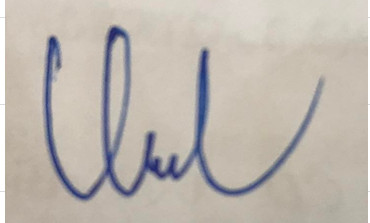                                                                                   Trần Văn NhớTRƯỜNG THPT TRẦN HƯNG ĐẠOTỔ TOÁN-TIN---------------CỘNG HÒA XÃ HỘI CHỦ NGHĨA VIỆT NAMĐộc lập-Tự do-Hạnh phúc--------Hội An, ngày 01 tháng 9 Năm 2023